БюллетеньПравозащитных организаций Курганской области:-ДВИЖЕНИЕ «ЗА ЧЕСТНЫЕ ВЫБОРЫ»-КОМИТЕТ СОЛДАТСКИХ МАТЕРЕЙ«МЕМОРИАЛ», «СОЛИДАРНОСТЬ»,- «Объединенный гражданский фронт»http://5ugolok.ru/ЧЕСТНЫЙ ВЫБОРоктябрь   2016 г.  N  9 (150) бесплатноИздается с 17 мая 2004 годаЧЕСТНЫЙ ВЫБОРоктябрь   2016 г.  N  9 (150) бесплатноИздается с 17 мая 2004 годаЧЕСТНЫЙ ВЫБОРоктябрь   2016 г.  N  9 (150) бесплатноИздается с 17 мая 2004 годаЯ понял: мы имеем дело не с капитализмом, не со свободным рынком и не с демократией. Мы имеем дело с мафией Павел Хлебников (убит после этого высказывания  о нынешней России)Я понял: мы имеем дело не с капитализмом, не со свободным рынком и не с демократией. Мы имеем дело с мафией Павел Хлебников (убит после этого высказывания  о нынешней России)Я понял: мы имеем дело не с капитализмом, не со свободным рынком и не с демократией. Мы имеем дело с мафией Павел Хлебников (убит после этого высказывания  о нынешней России)Я понял: мы имеем дело не с капитализмом, не со свободным рынком и не с демократией. Мы имеем дело с мафией Павел Хлебников (убит после этого высказывания  о нынешней России)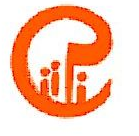 СОЛИДАРНОСТЬwww.rufront.ruвместе мы победим!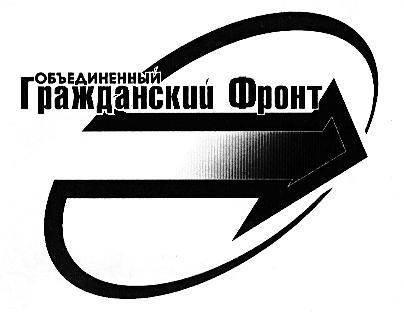 СОЛИДАРНОСТЬwww.rufront.ruвместе мы победим!Сейчас понять нам невозможно, Как  в ту эпоху наш народ, При жизни, невозможно сложной, Мог проживать за годом год.Когда ни мысль, ни даже слово,Не опасаясь, вслух сказать,Где при доносе на любогоЯвлялись ночью – расстрелятьПоэт Николай Клюев расстрелян в 1937  Сейчас понять нам невозможно, Как  в ту эпоху наш народ, При жизни, невозможно сложной, Мог проживать за годом год.Когда ни мысль, ни даже слово,Не опасаясь, вслух сказать,Где при доносе на любогоЯвлялись ночью – расстрелятьПоэт Николай Клюев расстрелян в 1937  Помнить, забыть нельзя!Помнить, забыть нельзя!Помнить, забыть нельзя!Помнить, забыть нельзя!Много суровых испытаний, жертв и лишений выпало в XX веке на долю нашей страны. Две Мировые и Гражданская войны, голод и разруха, политическая нестабильность унесли десятки миллионов жизней, заставляя вновь и вновь восстанавливать разрушенную страну.Но и на этом фоне страшными страницами нашей истории стали политические репрессии. Большинство заключённых составляли люди обычные, которые никогда не занимались политикой. Они никогда не читали газет, честно работали на государство и совершенно ни в чём не виноваты.Не боролись против власти ни расстрелянные маршалы и генералы – почти весь советский генералитет, ни поэты: Гумилёв, Табидзе, Смеляков, Михаэлс, ни автор траектории будущего американского полёта на Луну Кондратюк, или будущий руководитель советской космической программы Королёв, или самолётостроитель Туполев. Ни генетики Вавилов, Пантин, Тимофеев-Ресовский, ни наш физик Румер, астроном Козырев, историк Гумилёв, ни поголовно уничтоженный еврейский антифашистский комитет, ни жертвы послевоенного «ленинградского дела», не говоря уже о миллионах пленных солдат…Ни тысячи инженеров, арестованных в связи с «шахтинским делом», ни сотни тысяч замученных, расстрелянных, загубленных в 1937-1938гг. партийцев, наивно решивших, что они – ум, честь и совесть эпохи, строящей светлое будущее для всех трудящихся. Ни миллионы крестьян, поверивших «новой экономической политике», объявленной в 1921 году и оказавшейся через 7 лет жертвами «политики ликвидации кулачества как класса».Колесо репрессий прокатилось и по многим семьям нашего Зауралья, жестоко разбросав членов семей. И сейчас люди ищут безвестно пропавших родственников, надеясь отыскать хотя бы могилы. Видимо, не напрасно говорят психологи о необходимости общения с родственниками, даже дальними. Чем шире круг кроверодного общения, тем сильнее люди, меньше болеют, быстрее излечиваются.Много суровых испытаний, жертв и лишений выпало в XX веке на долю нашей страны. Две Мировые и Гражданская войны, голод и разруха, политическая нестабильность унесли десятки миллионов жизней, заставляя вновь и вновь восстанавливать разрушенную страну.Но и на этом фоне страшными страницами нашей истории стали политические репрессии. Большинство заключённых составляли люди обычные, которые никогда не занимались политикой. Они никогда не читали газет, честно работали на государство и совершенно ни в чём не виноваты.Не боролись против власти ни расстрелянные маршалы и генералы – почти весь советский генералитет, ни поэты: Гумилёв, Табидзе, Смеляков, Михаэлс, ни автор траектории будущего американского полёта на Луну Кондратюк, или будущий руководитель советской космической программы Королёв, или самолётостроитель Туполев. Ни генетики Вавилов, Пантин, Тимофеев-Ресовский, ни наш физик Румер, астроном Козырев, историк Гумилёв, ни поголовно уничтоженный еврейский антифашистский комитет, ни жертвы послевоенного «ленинградского дела», не говоря уже о миллионах пленных солдат…Ни тысячи инженеров, арестованных в связи с «шахтинским делом», ни сотни тысяч замученных, расстрелянных, загубленных в 1937-1938гг. партийцев, наивно решивших, что они – ум, честь и совесть эпохи, строящей светлое будущее для всех трудящихся. Ни миллионы крестьян, поверивших «новой экономической политике», объявленной в 1921 году и оказавшейся через 7 лет жертвами «политики ликвидации кулачества как класса».Колесо репрессий прокатилось и по многим семьям нашего Зауралья, жестоко разбросав членов семей. И сейчас люди ищут безвестно пропавших родственников, надеясь отыскать хотя бы могилы. Видимо, не напрасно говорят психологи о необходимости общения с родственниками, даже дальними. Чем шире круг кроверодного общения, тем сильнее люди, меньше болеют, быстрее излечиваются.Много суровых испытаний, жертв и лишений выпало в XX веке на долю нашей страны. Две Мировые и Гражданская войны, голод и разруха, политическая нестабильность унесли десятки миллионов жизней, заставляя вновь и вновь восстанавливать разрушенную страну.Но и на этом фоне страшными страницами нашей истории стали политические репрессии. Большинство заключённых составляли люди обычные, которые никогда не занимались политикой. Они никогда не читали газет, честно работали на государство и совершенно ни в чём не виноваты.Не боролись против власти ни расстрелянные маршалы и генералы – почти весь советский генералитет, ни поэты: Гумилёв, Табидзе, Смеляков, Михаэлс, ни автор траектории будущего американского полёта на Луну Кондратюк, или будущий руководитель советской космической программы Королёв, или самолётостроитель Туполев. Ни генетики Вавилов, Пантин, Тимофеев-Ресовский, ни наш физик Румер, астроном Козырев, историк Гумилёв, ни поголовно уничтоженный еврейский антифашистский комитет, ни жертвы послевоенного «ленинградского дела», не говоря уже о миллионах пленных солдат…Ни тысячи инженеров, арестованных в связи с «шахтинским делом», ни сотни тысяч замученных, расстрелянных, загубленных в 1937-1938гг. партийцев, наивно решивших, что они – ум, честь и совесть эпохи, строящей светлое будущее для всех трудящихся. Ни миллионы крестьян, поверивших «новой экономической политике», объявленной в 1921 году и оказавшейся через 7 лет жертвами «политики ликвидации кулачества как класса».Колесо репрессий прокатилось и по многим семьям нашего Зауралья, жестоко разбросав членов семей. И сейчас люди ищут безвестно пропавших родственников, надеясь отыскать хотя бы могилы. Видимо, не напрасно говорят психологи о необходимости общения с родственниками, даже дальними. Чем шире круг кроверодного общения, тем сильнее люди, меньше болеют, быстрее излечиваются.В преддверии печальной даты 30 октября - день памяти жертв политических репрессий перечитываю письма. Вот одно из них: « Я – внучка Угрюмова Андрея Леонтьевича, 1882 года рождения, уроженка села Большое Белое Юргамышского района, который в 1936 году был арестован по доносу и в 1937 году осуждён по статье 58(А,Б), приговорён к семи годам лишения свободы и 10 годам поражения в правах, далее был отправлен в Челябинский централ. Именно там его последний раз видел мой отец, ныне покойный, ему было разрешено одно свидание. Никакой информации ни от деда, ни о нём семья (жена и четверо детей) не получала. После смерти моего отца я обращалась  в Курганское Управление ФСБ, чтобы получить какую-либо информацию о судьбе деда. Меня направили в архив, где разрешили прочитать 2 тома (или папки) с материалами следствия. В деле сохранился клочок бумаги, на котором было нацарапано сообщение о том, что Угрюмов вёл агитацию против советской власти. К этому времени дед, дважды раскулаченный в Большом Белом, лишённый дома, жил в Юргамыше и работал бригадиром плотников. В обеденное время на свою беду читал вслух газеты (был грамотным, до раскулачивания выписывал газеты и журналы), высказал своё мнение о «деле инженеров», о котором читал (мне об этом рассказывала бабушка ещё в детстве).     На следующий день его и арестовали. Кроме доноса, перечитала все материалы следственного дела, в том числе, перечни конфискованного имущества, вопросы судей, ответы деда, показания свидетелей и прочее. У меня появилось представление о деде как человеке достойном, умном, грамотном, имеющем своё мнение по поводу всего, что происходило в стране, бесстрашном. Жаль, что о нём мало рассказывали отец и мои тётки (и я их понимаю: они считались детьми «врага народа»). Очень жаль. Что мы, внуки, не встретились с дедом.  Дед реабилитирован в 1982 году. Но что произошло с ним?С.2 ЧЕСТНЫЙ ВЫБОР          права человека               октябрь 2016г.  N9(150)Умер сам или расстрелян? Где лежат его косточки? На сайте Челябинского Управления ФСБ значится только фамилия, имя, отчество и срок, к которому он приговорён. В книге памяти Курганской области упоминания о нём нет. В наблюдательном деле в архиве никакой новой информации не появилось».В конце почти каждого письма, как и этого, больно скребущий сердце вопрос: «Куда ещё можно обратиться? Где искать порвавшуюся нить, скрепляющую узы семьи?»Что сказать людям? Как ответить на их вопрос, раздирающий душу? Кто считал и учитывал эти загубленные жизни?.. Вернуть всем невинно пострадавшим их доброе имя – святой долг государства. А наш долг – помнить!                                                     Людмила Базарова,  председатель отделения курганского Мемориала   С чем подходим к 17-му году?В 1917 году в России, как известно, победили большевики с лозунгом «Отобрать и поделить».    Странным образом после «дележа» не стало богатых, но все стали  бедными, хотя после гражданской войны и массовой эмиграции  населения убавилось. Некоторое время большевики думали над этим непонятным явлением, живя за счет продажи музейных и церковных ценностей проклятым капиталистам с загнивающего Запада. К концу двадцатых годов поняли, что надолго не хватит, и обратили свой взор на деревню. Под идеологической завесой о мерзких кулаках, наживающихся на труде бедняков, их обложили такими налогами, пенями и штрафами, что к 30-году они повально стали злостными неплательщиками. За долги у них отбирали все, а самих высылали с семьями «на севера». Оставшаяся беднота быстро объединилась в колхозы и коммуны, поскольку имущество ссыльных делилось только между членами этих прекрасных организаций. Беднота была очень рада дармовым валенкам, полушубкам, горшкам и ложкам, что на такую мелочь, что все «долги кулаков» большевики записали на их счет, не обратили внимания.  А зря. У партии большевиков всегда было много врагов, и если в начале ее правления ими были весь не «пролетариат»- «бывшие» чиновники,  военные, профессура, писатели, поэты, инженеры –  то есть все, кто имел или приличное образование, и не болел идеями коммунизма о всеобщем дележе, то после расстрелов и высылок «бывших», партия начала искать врагов в себе. Под расстрельные статьи попала вся  «ленинская гвардия»: Бухарин, Каменев, Рыков, Антонов-Овсиенко, Петерс, Берзин и т.д., на местах «ротация» партийных кадров осуществлялась таким же образом. Многие знают о «съезде победителей» в 34 году, две трети делегатов которого расстреляны. Как говорится, «за что боролись, на то и напоролись…». Число японских и германских «шпиёнов», подлежащих расстрелу, и среди рабочих и колхозников росло тогда немыслимыми темпами.Попутно  большевики твердо объяснили народу, что они борются за его жизнь и свободу, против страшного внешнего врага: злобной Англии, фашистских Болгарии, Венгрии, Германии  (далее все страны по алфавиту), заканчивая злобной Японией. Объявить своим врагом весь мир, согласитесь, может только настоящий большевик. Правда в 39 году выяснилось, что Германия – это настоящий и единственный друг СССР. Умер сам или расстрелян? Где лежат его косточки? На сайте Челябинского Управления ФСБ значится только фамилия, имя, отчество и срок, к которому он приговорён. В книге памяти Курганской области упоминания о нём нет. В наблюдательном деле в архиве никакой новой информации не появилось».В конце почти каждого письма, как и этого, больно скребущий сердце вопрос: «Куда ещё можно обратиться? Где искать порвавшуюся нить, скрепляющую узы семьи?»Что сказать людям? Как ответить на их вопрос, раздирающий душу? Кто считал и учитывал эти загубленные жизни?.. Вернуть всем невинно пострадавшим их доброе имя – святой долг государства. А наш долг – помнить!                                                     Людмила Базарова,  председатель отделения курганского Мемориала   С чем подходим к 17-му году?В 1917 году в России, как известно, победили большевики с лозунгом «Отобрать и поделить».    Странным образом после «дележа» не стало богатых, но все стали  бедными, хотя после гражданской войны и массовой эмиграции  населения убавилось. Некоторое время большевики думали над этим непонятным явлением, живя за счет продажи музейных и церковных ценностей проклятым капиталистам с загнивающего Запада. К концу двадцатых годов поняли, что надолго не хватит, и обратили свой взор на деревню. Под идеологической завесой о мерзких кулаках, наживающихся на труде бедняков, их обложили такими налогами, пенями и штрафами, что к 30-году они повально стали злостными неплательщиками. За долги у них отбирали все, а самих высылали с семьями «на севера». Оставшаяся беднота быстро объединилась в колхозы и коммуны, поскольку имущество ссыльных делилось только между членами этих прекрасных организаций. Беднота была очень рада дармовым валенкам, полушубкам, горшкам и ложкам, что на такую мелочь, что все «долги кулаков» большевики записали на их счет, не обратили внимания.  А зря. У партии большевиков всегда было много врагов, и если в начале ее правления ими были весь не «пролетариат»- «бывшие» чиновники,  военные, профессура, писатели, поэты, инженеры –  то есть все, кто имел или приличное образование, и не болел идеями коммунизма о всеобщем дележе, то после расстрелов и высылок «бывших», партия начала искать врагов в себе. Под расстрельные статьи попала вся  «ленинская гвардия»: Бухарин, Каменев, Рыков, Антонов-Овсиенко, Петерс, Берзин и т.д., на местах «ротация» партийных кадров осуществлялась таким же образом. Многие знают о «съезде победителей» в 34 году, две трети делегатов которого расстреляны. Как говорится, «за что боролись, на то и напоролись…». Число японских и германских «шпиёнов», подлежащих расстрелу, и среди рабочих и колхозников росло тогда немыслимыми темпами.Попутно  большевики твердо объяснили народу, что они борются за его жизнь и свободу, против страшного внешнего врага: злобной Англии, фашистских Болгарии, Венгрии, Германии  (далее все страны по алфавиту), заканчивая злобной Японией. Объявить своим врагом весь мир, согласитесь, может только настоящий большевик. Правда в 39 году выяснилось, что Германия – это настоящий и единственный друг СССР. Но народу объяснили, что врагов еще много и просто жить некогда, надо готовиться к войне. Газеты рассказывали о небывалых трудовых подвигах оборонной промышленности, о кучах уникальных, лучших в мире  танках и самолетах. Также при подготовке к войне были расстреляны 154 комдива из 186 имеющихся, 3 маршала из 5 и т.д.. В июне 41 немцы каким-то чудом уничтожили все эти небывалые вооружения и непобедимую армию и за 40 дней дошли до Москвы и Ленинграда. Хорошо, однако, большевики подготовились!Для вождя большевиков внезапно, народ, который воспитывался ссылками и расстрелами, стал братьями и сестрами.  Кое-как спаслись.Потом вождь, считавшийся бессмертным, умер. Пришел его соратник, пострелял опасных для него, осудил предыдущего вождя, выпустил народ из колхозов и лагерей. Партия была переименована из большевиков в коммунистов. А его сменил любитель охоты и выпивки, правил долго, при нем построили газопровод «Дружба» до Германии. Потом несколько вождей нашего племени умерли от старости, не успев даже запомниться. Пришел молодой вождь. Уже вся страна половину рабочего времени стояла в очередях за стиральным порошком и носками. В жилконторах выдавали талоны на сахар, масло, колбасу и водку. Все сказали,  - «так жить нельзя» и объявили перестройку. Здание не выдержало ремонта и развалилось, не без помощи трех коммунистов в Пуще и охранников безопасности СССР.    Кое как  10 лет залатывали дыры и вроде бы начали просто жить, а тут вождь сказал – «Я устал, я ухожу». Назначил нового, молодого, из конторы и тут нефть как поперла в цене. Вообще стали хорошо жить.Но время неумолимо, «новый» вождь стал старым, а кругом начались всякие цветные революции, погибли Хусейн и друг Каддафи, а ведь правили чуть ли не по полсотни лет. И как народ их любил (пока не убил)  и в нашей стране зазвучали  старые песни: «пятая колонна», «кольцо врагов». И начались чудеса: как-то ночью из братской республики сбежал ее вождь, а уже утром нам показали по телевизору, что в Украине остались одни бандеровцы, пришлось спасать от них крымский народ и Донбасс. Вот как бывает. А потом и злобный Запад отказался платить за нашу кровную нефть и газ по 100 долларов. «Никогда мы так плохо не жили, как при Обаме».К 17 году мы подходим с сотней самых богатых людей мира, с премьером, говорящим народу: «Денег нет, но вы терпите»,  с доносом об антигосударственной деятельности профессуры в некоторых вузах, показательными «казнями» продуктов из враждебных стран, «оптимизацией» медицины и образования, с национальной гвардией, закупающей броневики «Каратель» и огнеметы, и президентом, показывающим фигу кому-то…И ещё одно напоминание от нашего ветерана.   «Народный  академик»  с четырьмя классами образования Мальцев Т.С. известен прежде всего как  «коммунист №1  Курганской  области», открыватель  9-ти  съездов ВКП(б)-КПСС. Именно  ему, а   не  ученым агрономам научного  учреждения «Шадринское Опытное поле», на  которых он совершил  донос  в ОГПУ и которых судил  Свердловский областной  суд  в  1933 году как   создателей  вредительской  теории  «позднего сева», ныне применяемой на полях   Зауралья,   - в  2015 году установлен памятник в  Кургане. Похоже, что  из большевизма  нам  не  выйти никогда.Но народу объяснили, что врагов еще много и просто жить некогда, надо готовиться к войне. Газеты рассказывали о небывалых трудовых подвигах оборонной промышленности, о кучах уникальных, лучших в мире  танках и самолетах. Также при подготовке к войне были расстреляны 154 комдива из 186 имеющихся, 3 маршала из 5 и т.д.. В июне 41 немцы каким-то чудом уничтожили все эти небывалые вооружения и непобедимую армию и за 40 дней дошли до Москвы и Ленинграда. Хорошо, однако, большевики подготовились!Для вождя большевиков внезапно, народ, который воспитывался ссылками и расстрелами, стал братьями и сестрами.  Кое-как спаслись.Потом вождь, считавшийся бессмертным, умер. Пришел его соратник, пострелял опасных для него, осудил предыдущего вождя, выпустил народ из колхозов и лагерей. Партия была переименована из большевиков в коммунистов. А его сменил любитель охоты и выпивки, правил долго, при нем построили газопровод «Дружба» до Германии. Потом несколько вождей нашего племени умерли от старости, не успев даже запомниться. Пришел молодой вождь. Уже вся страна половину рабочего времени стояла в очередях за стиральным порошком и носками. В жилконторах выдавали талоны на сахар, масло, колбасу и водку. Все сказали,  - «так жить нельзя» и объявили перестройку. Здание не выдержало ремонта и развалилось, не без помощи трех коммунистов в Пуще и охранников безопасности СССР.    Кое как  10 лет залатывали дыры и вроде бы начали просто жить, а тут вождь сказал – «Я устал, я ухожу». Назначил нового, молодого, из конторы и тут нефть как поперла в цене. Вообще стали хорошо жить.Но время неумолимо, «новый» вождь стал старым, а кругом начались всякие цветные революции, погибли Хусейн и друг Каддафи, а ведь правили чуть ли не по полсотни лет. И как народ их любил (пока не убил)  и в нашей стране зазвучали  старые песни: «пятая колонна», «кольцо врагов». И начались чудеса: как-то ночью из братской республики сбежал ее вождь, а уже утром нам показали по телевизору, что в Украине остались одни бандеровцы, пришлось спасать от них крымский народ и Донбасс. Вот как бывает. А потом и злобный Запад отказался платить за нашу кровную нефть и газ по 100 долларов. «Никогда мы так плохо не жили, как при Обаме».К 17 году мы подходим с сотней самых богатых людей мира, с премьером, говорящим народу: «Денег нет, но вы терпите»,  с доносом об антигосударственной деятельности профессуры в некоторых вузах, показательными «казнями» продуктов из враждебных стран, «оптимизацией» медицины и образования, с национальной гвардией, закупающей броневики «Каратель» и огнеметы, и президентом, показывающим фигу кому-то…И ещё одно напоминание от нашего ветерана.   «Народный  академик»  с четырьмя классами образования Мальцев Т.С. известен прежде всего как  «коммунист №1  Курганской  области», открыватель  9-ти  съездов ВКП(б)-КПСС. Именно  ему, а   не  ученым агрономам научного  учреждения «Шадринское Опытное поле», на  которых он совершил  донос  в ОГПУ и которых судил  Свердловский областной  суд  в  1933 году как   создателей  вредительской  теории  «позднего сева», ныне применяемой на полях   Зауралья,   - в  2015 году установлен памятник в  Кургане. Похоже, что  из большевизма  нам  не  выйти никогда.Отпечатано в типографии Курган-плюс, Ленина,31. Зак.8325 Тираж999экз.Подписанов печать26.10.16г. Учредитель:  Людмила Исакаева Адр.редакции: E-mail gabdis@mail.ru Редактор Габдулла Исакаев Учредитель:  Людмила Исакаева Адр.редакции: E-mail gabdis@mail.ru Редактор Габдулла Исакаев Подробности на сайте http://5ugolok.ru/  там же все выпуски ЧВ